Nowogród Bobrzański, dn. 08 kwietnia 2024r.PP.6733.12.2023 ASOBWIESZCZENIENa podstawie art. 49 ustawy z dnia 14 czerwca 1960 r. Kodeksu postepowania administracyjnego – KPA (Dz. U. z 2022r. poz. 2000 ze zm.) i w związku z art. 58 ust. 1 pkt. 2  
ustawy z dnia 27 marca 2003r. o planowaniu i zagospodarowaniu przestrzennym (jednolity tekst Dz. U. z 2023r. poz. 977 ze zm), ponieważ w okresie zawieszenia postepowania nie uchwalono planu miejscowego tj. do dn. 16 lutego 2024r. - zawiadamiam mieszkańców miasta i gminy Nowogród Bobrzański oraz strony występujące w postępowaniu podjętym na Pana Patryka Woźniaka, działającego z pełnomocnictwa inwestora P4 Sp. z o.o. ul. Wynalazek 1, 02-677 Warszawa,o podjęciu zawieszanego postępowania w sprawie ustalenia lokalizacji inwestycji celu publicznego dla inwestycji polegającej na budowie stacji bazowej telefonii komórkowej operatora P4 PLAY o nazwie ZGO3029 z przyłączem energetycznym, na działce nr ewid. 275/1 w obrębie Klępina w gminie Nowogród Bobrzański.BURMISTRZNowogrodu BobrzańskiegoPaweł MierzwiakSprawę prowadzi: Stanowisko ds. planowania przestrzennego w Urzędzie Miejskim 
w Nowogrodzie Bobrzańskim, ul. Słowackiego 11, pokój nr 205, tel. 517886284.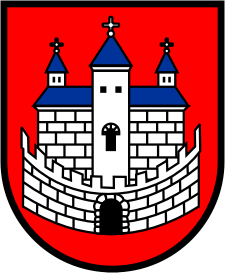 Burmistrz Nowogrodu BobrzańskiegoBurmistrz Nowogrodu BobrzańskiegoBurmistrz Nowogrodu Bobrzańskiegoul. J. Słowackiego 11      66-010 Nowogród Bobrzański NIP: 9291004928
e-mail: gmina@nowogrodbobrz.pl,urzad@nowogrodbobrz.pl
web: www.nowogrodbobrz.plDni i godziny urzędowania: Poniedziałek  8.00-16.00wtorek - piątek.7.00 – 15.00Nr telefonów i faksów:   Centrala   +48517886299Fax             68 329-09-62Nr telefonów i faksów:   Centrala   +48517886299Fax             68 329-09-62